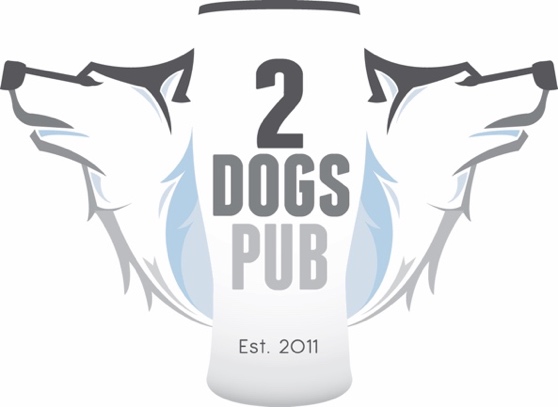 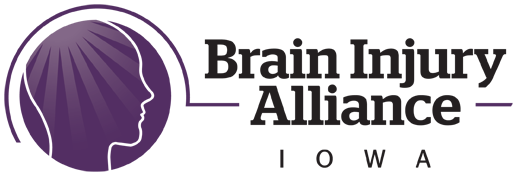 COME SUPPORTBRAIN INJURY ALLIANCE OF IOWA AT 2DOGS PUB!!SATURDAY, OCTOBER 208AM TO MIDNIGHT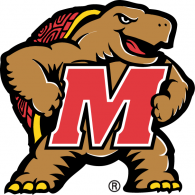 VS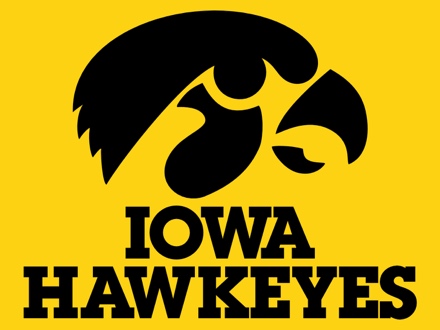 HOMECOMING GAME KICK OFF AT 11:00AM!Sales from 8am until 3pm count DOUBLE toward the total sales!! Take advantage of the entire day, 8-11am breakfast, and regular menu until close! Alcohol sales are also included! The more you participate, the more 2 Dogs Pub will donate.  10% of sales between 0-$399, 15% $400-$999 and 20% over $1,000 in sales.